Publicado en Barcelona el 07/05/2024 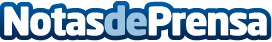 Viupik lanza Digital Twin, una nueva solución tecnológica que revoluciona la venta de pisos y casasLa herramienta basada en tecnología de videojuegos permite pasear de manera inmersiva por la vivienda, mientras aporta datos técnicos y estéticos en tiempo realDatos de contacto:Maria MorgadoHANOK S.L613071114Nota de prensa publicada en: https://www.notasdeprensa.es/viupik-lanza-digital-twin-una-nueva-solucion Categorias: Nacional Inmobiliaria Interiorismo Madrid Cataluña Emprendedores Innovación Tecnológica Construcción y Materiales Arquitectura Digital http://www.notasdeprensa.es